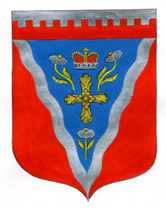 Администрациямуниципального образования Ромашкинское сельское поселениемуниципального образования Приозерский муниципальный район Ленинградской областиП О С Т А Н О В Л Е Н И Еот  7 июня  2017 года                                                                                                      № 142                             «О внесении изменений в постановление администрации от 3 апреля 2014 года № 60 «Об утверждении формы акта о выявлении нарушения Норм и правил по благоустройству территории, содержания и обеспечения санитарного состояния территории, утверждения порядка вынесения предписаний об устранении нарушений в сфере благоустройства и содержания территории МО Ромашкинское сельское поселение»В соответствии с Федеральным законом от 06.10.2003 N 131-ФЗ «Об общих принципах организации местного самоуправления в Российской Федерации», Решением  Совета депутатов МО Ромашкинское сельское поселение от 31.05.2017 № 113 «Об утверждении правил по благоустройству территории муниципального образования Ромашкинское сельское поселение», Решением  Совета депутатов МО Ромашкинское сельское поселение от 25.08.2015 № 47 «Об утверждении Правил содержания и обеспечения санитарного состояния территорий муниципального образования Ромашкинское сельское поселение муниципального образования Приозерский муниципальный район Ленинградской области», руководствуясь Уставом муниципального образования Ромашкинское  поселение, в целях обеспечения санитарного благополучия населения на территории Ромашкинского поселения, администрация МО Ромашкинское  сельское поселение ПОСТАНОВЛЯЕТ:Внести изменения в утвержденную форму Акта о выявлении нарушения правил по благоустройству, содержания и обеспечения санитарного состояния территорий муниципального образования Ромашкинское сельское поселение муниципального образования Приозерский муниципальный район Ленинградской области, согласно приложения 1. Постановление подлежит официальному опубликованию путём размещения на сайте муниципального образования www.ромашкинское.рф.Настоящее постановление вступает в силу после его подписания.Контроль за исполнением настоящего постановления оставляю за собой.              Глава  администрации                                                      С.В.ТанковИсп: И.М. Руденко (813) 79-99-515Разослано: дело-2, прокуратура-1, администратор сайта -1Приложение 1 к постановлению администрацииМО Ромашкинское сельское поселениеот 07 июня 2017 года  № 142АКТ № ____о выявлении нарушения правил по благоустройству территории, содержания и обеспечения санитарного состояния территории МО Ромашкинское сельское поселение_____________________________________________________________________________________________(в т.ч. ИП), в адрес которых  выносится предписание)___________________________________________________________________________(адрес и месторасположение объекта)актом № ____ от "____" ________________ 201___ г. установлено нарушение правил по благоустройству территории муниципального образования Ромашкинское сельское поселение, утвержденных  решением  Совета депутатов МО Ромашкинское сельское поселение от 31.05.2017 № 113, нарушение Правил содержания и обеспечения санитарного состояния территорий муниципального образования Ромашкинское сельское поселение, утверждённых Решением  Совета депутатов МО Ромашкинское сельское поселение от 25.08.2015 № 47: __________________________________________________________________________________________________________________________________________________________________________________________________________________________________________________________________________________________________________________________________________________________________________________________________________________________________________________________________________________________________________________________________________________________________________________________________________________(описание нарушения с указанием нарушенных пунктов "Правил")______________________________________________________________        __________         _______________( Должность лица, составившего акт)                                    (подпись)                        (фамилия и инициалы)